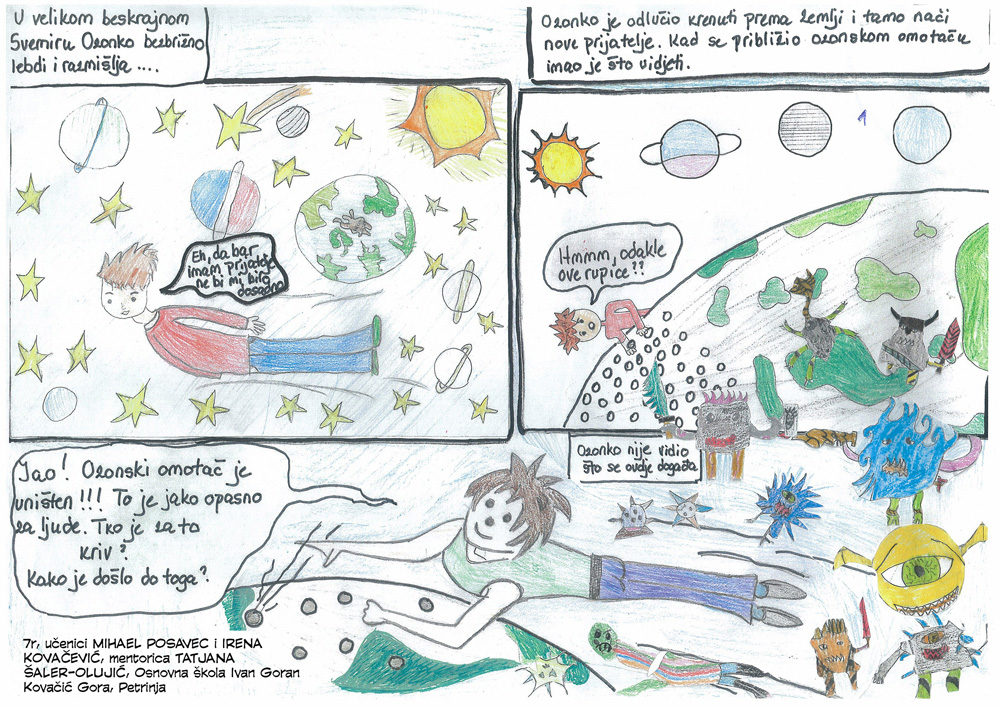 	                        STRIP                  